										Приложение 										к постановлению и.о. главы 										городского округа Зарайск 										от 16.11.2023 № 1813/11Схема расположения земельного участка на кадастровом плане территории, расположенного в кадастровом квартале 50:38:0070115 по адресу: Российская Федерация, Московская область, городской округ Зарайск, г. Зарайск, ул. Красноармейская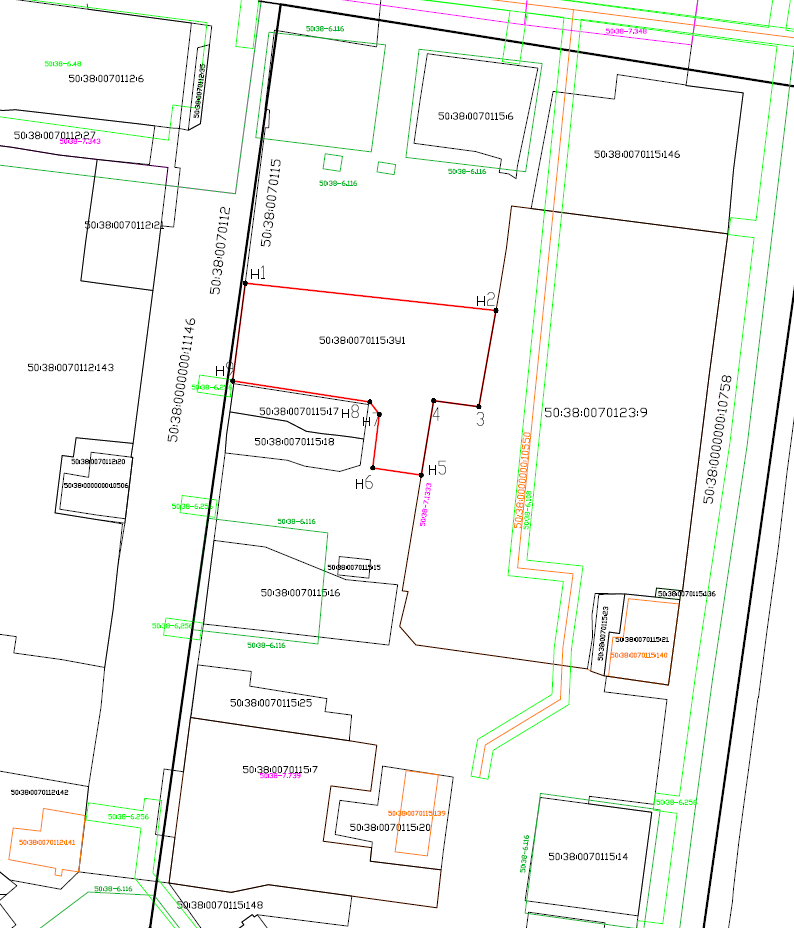 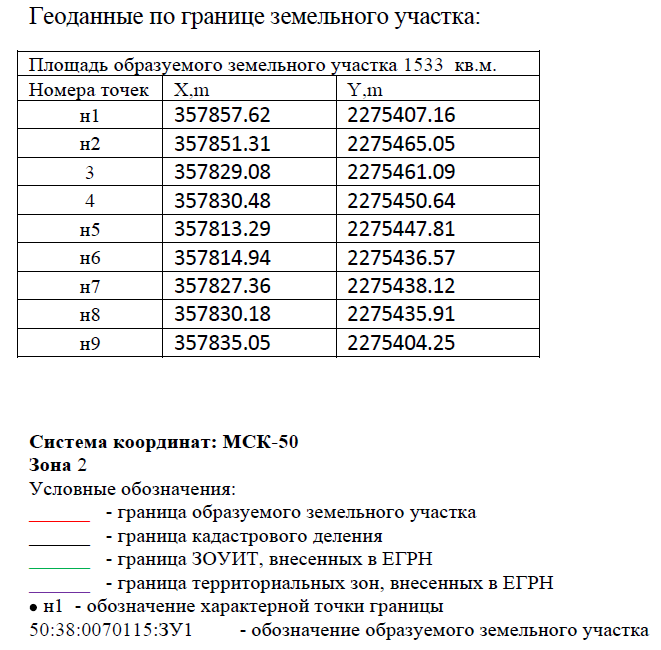 